                  Разработка урока по ФГОС по окружающему миру в 4 классеТема: «Трудные времена на русской земле. Нашествие Батыя. Александр Невский»Цели урока: - формирование представлений о военном деле на Руси;- ознакомление с историей героев Отечества.Задачи урока:- развивать навыки самостоятельной работы в группах;- развивать умение работать с картой и дополнительным материалом;- воспитывать гордость за свою Родину.                                                 Этапы урока и деятельность учителя:I Организационный моментНастроение у нас – отличное,А улыбки – дело привычное.Пожелаем друг другу добра,Ведь урок начинать нам пора!II Проверка домашнего заданияНа прошлом уроке мы изучали страницы истории Древней Руси. Сегодня вы объединились в группы историков-исследователей. Я надеюсь, что в каждой группе будет царить атмосфера творчества, дружбы и взаимовыручки.Возьмите листочки и ответьте на вопросы теста.1. На Руси Кремлем называли:укрепленный центр древнерусского города;княжеский дворец;сельский терем барина.2. Год крещения Руси:19889889873. Вече – этопосадникгород на Русисобрание всех горожан4. Летопись – этозапись важнейших событийпервая рукописная книгаславянская азбука5. Первые книги на Руси писали напапирусеберестепергаменте6. Кто создал славянскую азбуку?Ярослав МудрыйКирилл и Мефодийкнязь Юрий ДолгорукийОбменяйтесь в группе листочками, проверим по слайду на доске.III Актуализация знанийУ каждой группы есть часть исторического высказывания великого ученого М.В. Ломоносова. Составьте фразу, а командиры произнесут ее вслух. «Народ, не знающий своего прошлого, не имеет будущего».- Что означает эта фраза?IV Подготовка к основному этапу урока- Послушайте стихотворение «Русь» И.С. Никитина (аудиозапись)Слайд   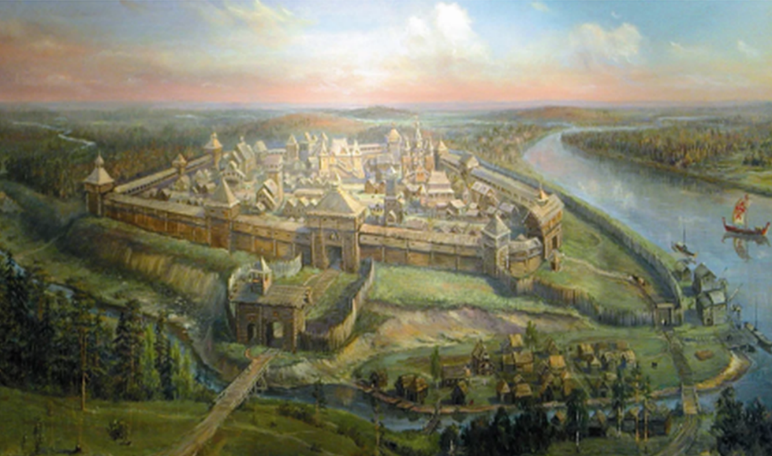 - Какую мысль хотел передать поэт?- Подумайте, если на Русь нападал враг, то какие наступали времена?Что вы знаете о трудных временах?Что хочется узнать нового?- Сформулируем тему урока.Слайд  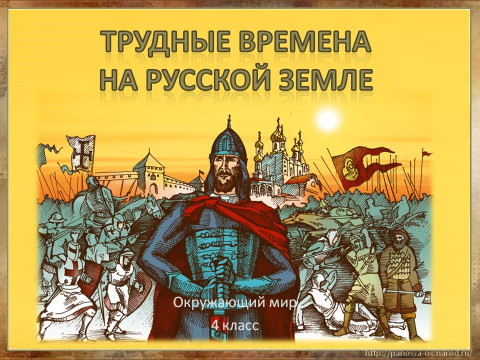 - Какие цели поставим?Познакомимся с военными делами на Руси и со страницами истории героев Отечества.V  Усвоение и проверка новых знанийСейчас мы совершим путешествие на много веков в прошлое. Вспомните о городах Древней Руси. (На доске карта Древней Руси XIIIв.) Кто управлял городами? Что вы можете сказать о некоторых князьях? Как вы считаете, кому выгодна была такая ситуация?В XIII веке на Русь обрушились тяжелые испытания. С востока из Азии напали на русский город Рязань степные кочевники монголо-татары. К ее стенам враги подошли в 1237 году. Слайд   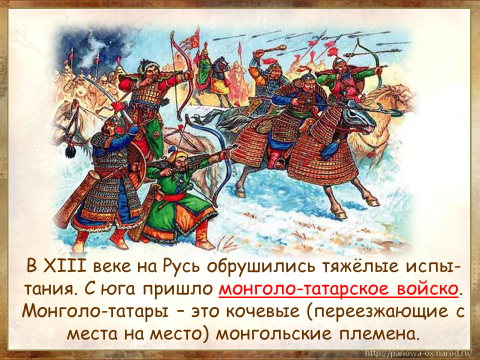 Кто такие монголо-татары? Кто возглавлял войско завоевателей? Как сражались русские города? Вы узнаете прочитав страницы древних летописей. Первая группа расскажет о монголо-татарах по плану:- Кто такие монголо-татары?- Какие у них были жилища?- В чем заключалась сила монгольских племен?Вторая группа – о походе монголо-татар на Русь.План- Кто возглавлял войско завоевателей?- Какое княжество подверглось первому удару?- Почему пала Рязань?Третья группа расскажите об обороне русских городов.План- Какие еще города заняли монголо-татары?- Что вы узнали об обороне Козельска?- Сколько вражеских воинов погибло под стенами этого города?VI  Закрепление знанийКого называют кочевниками?Что такое Золотая Орда? Почему Русь, развитое и преуспевающее в военном деле государство, не смогла дать отпор хану Батыю?    (карта в учебнике)    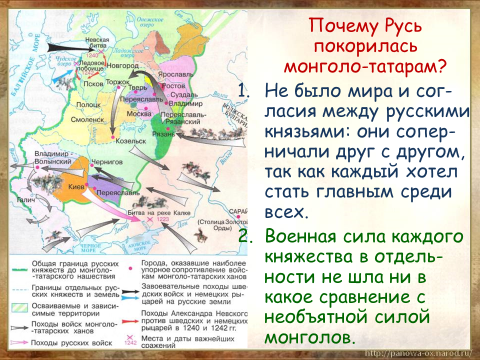 VII  Подведение итоговНазовите тему урока.Какие цели мы ставили перед собой? Достигли ли мы их?VIII РефлексияПродолжите фразу:Сегодня на уроке я …- научился…- понравилось…- было интересно …- понял, что…- мне захотелось…IX  Информация о домашнем задании Стр. 60-62, рассмотреть карту.Список литературы:стихотворение «Русь» И.С. Никитина (аудиозапись)учебник для 4 класса по окружающему миру А.А. ПлешаковПриложениеТексты для групп:У монгольских племён только начинало зарождаться государство. Племена постоянно воевали между собой из-за пастбища и скота. Они были превосходные наездники и стрелки из лука. В их войске царила железная дисциплина. Если 1 из 10 воинов бежал с поля боя, то уничтожалась вся его семья. В поисках новых пастбищ монголы переходили с места на место.Монголы жили в юртах – легких домах из жердей и войлока. При переезде их разбирали и грузили на повозки.Племена монголов были многочисленны и сильны. Монголы были терпеливы, могли не есть несколько дней. И легко переносили холод. С 2-х лет дети осваивали верховую езду и стрельбу из лука. Женщины тоже хорошо обращались с оружием.Поход на Русь возглавил хан Батый. Первым русским городом оказалась Рязань. Шёл 1237 год. Когда полчища Батыя нападали на Рязань, князь Юрий попросил помощи у князей, которые правили в Чернигове и Владимире, но напрасно ждал он подмогу. Помощь не пришла. Город был разгромлен, а все его жители погибли.С.61 рассмотрите карту.Вслед за Рязанью монголы разрушили и сожгли Коломну, Москву, Тверь, Владимир. В феврале 1238 г. полчища Батыя осадили Владимир. Владимирский князь ждал помощи от Киевского и Новгородского князей, но ни один из них не пришёл на помощь. Город пал. Последние защитники Владимира погибли в пламени пожара в Успенском соборе. В 1240 году был захвачен и разрушен город Киев.Захват городов продолжался. Батыю открылась дорога на богатый город Новгород. Однако он повернул назад. На его пути стоял город-крепость Козельск. Семь недель продолжалась осада и штурмы. Под стенами Козельска погибли 4000 вражеских воинов. Были истреблены все горожане. Монголы прозвали Козельск «злым городом». Даже развалины города хан Батый приказал стереть с лица земли.